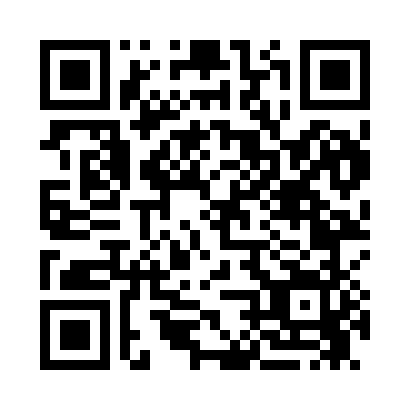 Prayer times for Dalby, Iowa, USAMon 1 Jul 2024 - Wed 31 Jul 2024High Latitude Method: Angle Based RulePrayer Calculation Method: Islamic Society of North AmericaAsar Calculation Method: ShafiPrayer times provided by https://www.salahtimes.comDateDayFajrSunriseDhuhrAsrMaghribIsha1Mon3:425:291:095:148:4910:362Tue3:425:301:095:148:4910:363Wed3:435:301:105:158:4810:354Thu3:445:311:105:158:4810:355Fri3:455:321:105:158:4810:346Sat3:465:321:105:158:4710:347Sun3:475:331:105:158:4710:338Mon3:485:341:105:158:4710:329Tue3:495:341:105:158:4610:3110Wed3:505:351:115:158:4610:3011Thu3:525:361:115:158:4510:2912Fri3:535:371:115:158:4510:2813Sat3:545:381:115:148:4410:2714Sun3:555:381:115:148:4310:2615Mon3:575:391:115:148:4310:2516Tue3:585:401:115:148:4210:2417Wed3:595:411:115:148:4110:2318Thu4:015:421:115:148:4010:2119Fri4:025:431:115:148:4010:2020Sat4:035:441:125:138:3910:1921Sun4:055:451:125:138:3810:1822Mon4:065:461:125:138:3710:1623Tue4:085:471:125:138:3610:1524Wed4:095:481:125:128:3510:1325Thu4:115:491:125:128:3410:1226Fri4:125:501:125:128:3310:1027Sat4:145:511:125:128:3210:0928Sun4:155:521:125:118:3110:0729Mon4:175:531:125:118:3010:0630Tue4:185:541:125:108:2910:0431Wed4:205:551:115:108:2710:02